Должность/ преподаваемые дисциплиныНаименование направления подготовки и специальности, данные о повышения квалификации и профессиональной переподготовкеОбщий стаж работы, стаж работы по специальности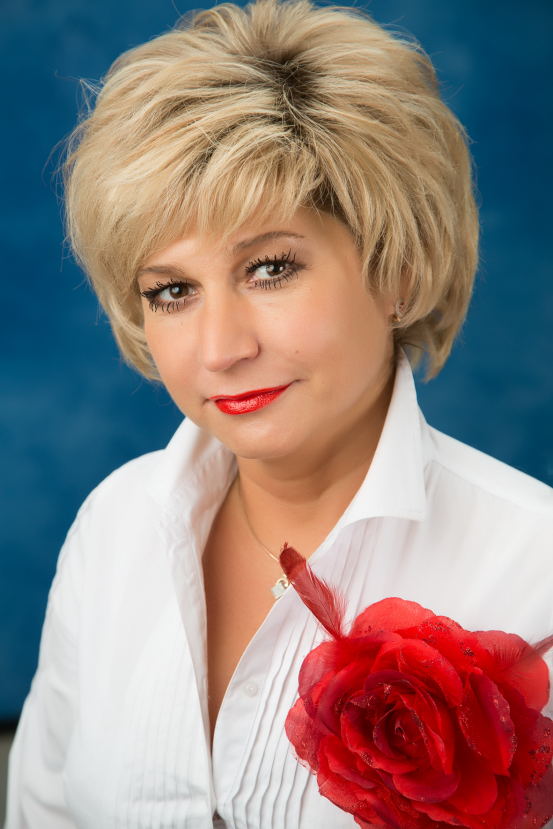                        Андрух Светлана МихайловнаПочетный работник общего образования Российской Федерациичасы приема по личным вопросам: четверг 16.00- 18.00обращения:тел.34-77-73,e-mail:specinternat@rambler.ruДиректор школыНаличие наград и званий:Почетная грамота Губернатора Красноярского краяПочетная грамота городского Совета народных депутатов;Присвоено звание «Почетный работник общего образования Российской Федерации»;Благодарственные письма министерства образования и науки Красноярского края;Почетная грамота Главы г.Норильска.Юбилейная медаль Главы г.Норильска за личный вклад в социально-экономическое развитие города Норильска, Юбилейный Почетный знак «85 лет Красноярскому краю», Лауреат краевого и всероссийского конкурса «Лучший директор школы»Образование:Высшее педагогическое/ учитель русского языка и литературы,Высшее юридическое/ юристПереподготовка:Олигофренопедагог;Менеджер (государственное и муниципальное управление).Повышение квалификации:2023 год - «Менеджмент в образовании: управление образовательной организацией в условиях реализации ФГОС» АНО «Московская академия профессиональных компетенций»;2022 год – обучение по программе «Руководители и работники, ответственные за пожарную безопасность дошкольных учреждений и общеобразовательных школ»2022 год- курсы повышения квалификации по программе «Обучение работающего населения в области гражданской обороны и защиты от чрезвычайных ситуаций»2022 год- обучение по общим вопросам охраны труда и функционирования системы управления охраной труда2022 год-обучение по программе «Антитеррористическая защищенность».2020 год- курсы повышения квалификации по теме «Обучение и воспитание учащихся с ОВЗ в условиях инклюзивного образования и актуальные вопросы преподавания русского языка при реализации ФГОС», АНО ДПО «Московская академия профессиональных компетенций», г. Москва, регистрационный номер ППК 3463-29. 2020 год- курсы повышения квалификации по программе «Контрактная система в сфере закупок товаров, работ, услуг для обеспечения государственные и муниципальных нужд», Институт профессионального государственного управления, г. Новосибирск, удостоверение 1711719, р/н У-15891;Педагогический стаж работы с 1992 года, Административный стаж работы- с 1998 г.Стаж работы в данном учреждении (в должности директора)- с 2005 г.Должность/ преподаваемые дисциплиныНаименование направления подготовки и специальности, данные о повышения квалификации и профессиональной переподготовкеОбщий стаж работы, стаж работы по специальности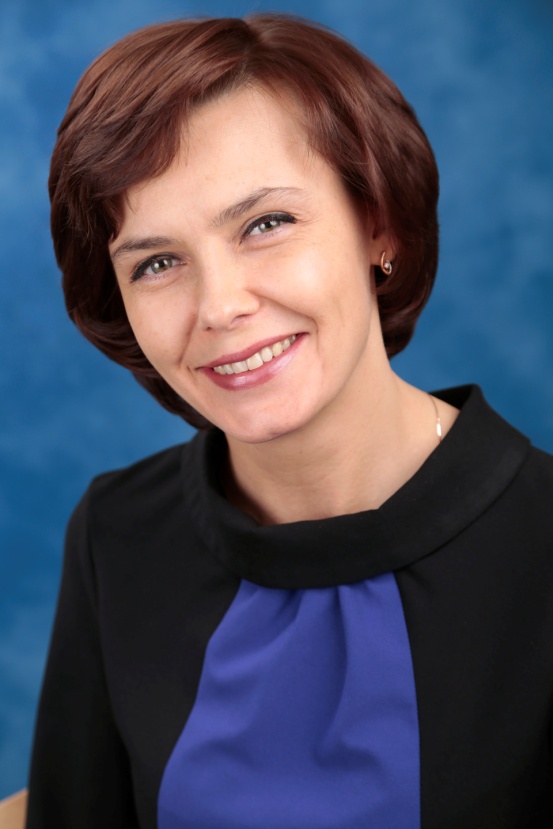 Гартман Юлия Юрьевначасы приема по личным вопросам: среда15.00- 17.00обращения:тел.34-82-77,e-mail:specinternat@rambler.ruЗаместитель директора                  по учебно – воспитательной работе-Благодарственное письмо Министерства образования Красноярского края  -Благодарственное письмо Главы города Норильска -Благодарственные письма МБУ «Методический центр» Управления общего и дошкольного образования Администрации города Норильска за профессионализм, компетентность и плодотворное сотрудничество; -Грамоты администрации школы за профессионализм, добросовестный труд, инициативу, творчество в деле обучения и воспитания детей с ограниченными возможностями здоровьяОбразование:высшее педагогическое: преподаватель педагогики и психологии детстваПереподготовка:Специальный психолог (специальная психология и основы дефектологии), 2010г.Менеджер (государственное и муниципальное управление);Организация образовательной деятельности и основы реабилитации детей с расстройствами аутистического спектра (РАС) (340 ч.), 2022 г.Повышение квалификации:2022 год- курсы повышения квалификации по программе «Обучение работающего населения в области гражданской обороны и защиты от чрезвычайных ситуаций»2022 год- обучение по общим вопросам охраны труда и функционирования системы управления охраной труда2022 год-обучение по программе «Антитеррористическая защищенность».2022 год – обучение по программе «Руководители и работники, ответственные за пожарную безопасность дошкольных учреждений и общеобразовательных школ»2022 год – Всероссийская конференция «Актуальные вопросы воспитания детей с ОВЗ: региональный опыт»,2021 год – «Психолого-педагогическое сопровождение как условие обеспечения психологической среды для обучающихся, в том числе с ОВЗ», VI краевой педагогический форум 2021 год – «Социокультурные практики для людей с РАС», Всероссийский научно-практический онлайн-семинар 2021 год – «Клинико-психологическое исследование современного ребенка с ОВЗ и инвалидностью», II Всероссийская конференция-совещание 2021 год – «Взаимодействие с родителями с использованием дистанционных форматов по вопросам обучения детей, в т.ч. с ОВЗ» Педагогический стаж- с 1997 г.Стаж работы в должности – с 2010 г.Должность/ преподаваемые дисциплиныНаименование направления подготовки и специальности, данные о повышения квалификации и профессиональной переподготовкиОбщий стаж работы, стаж работы по специальности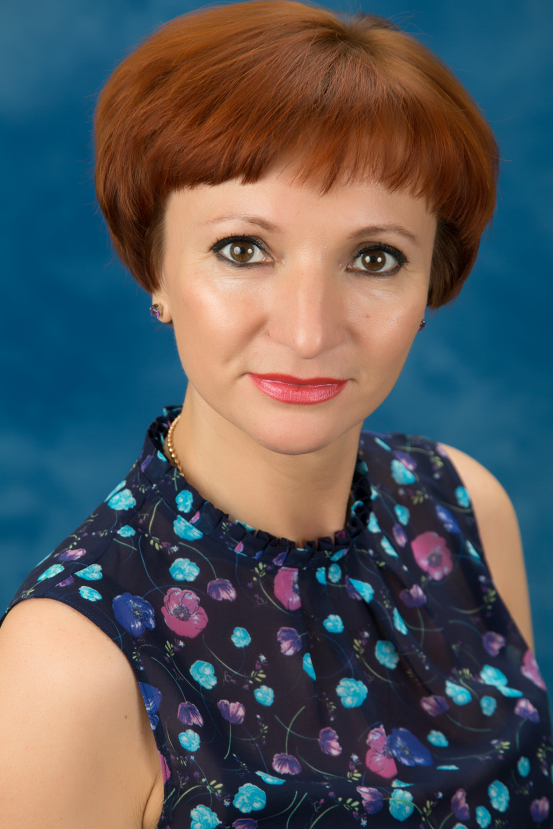 ЕрмаковаАлла Анатольевначасы приема по личным вопросам:среда15.00- 17.00обращения:тел.34-61-86,e-mail:specinternat@rambler.rue-mail:specnor@yandex.ruЗаместитель директорапо воспитательной работе- Благодарственное письмо Министерства просвещения Российской Федерации;- Благодарственное письмо Министерства образования Красноярского края;-Благодарственное письмо Главы города Норильска;-Благодарственные письма Союза охраны психического здоровья за заслуги в сфере охраны психического здоровья, - Благодарственные письма Благотворительного фонда социальных программ «Территория добра» за активное участие в акции «Дарите добро»-Благодарственные письма Федерального проекта патриотического воспитания школьников России «Воспитай патриота» -Грамоты администрации школы за профессионализм, добросовестный труд и личный вклад в дело обучения и воспитания детей с ОВЗ.Образование:Высшее педагогическое/ учитель начальных классов, учитель русского языка и литературы в основной школе.Переподготовка:«Олигофренопедагог» /Коррекционная педагогика и специальная психология.«Педагог-дефектолог»/ Дефектология: теория и методика преподавания в образовательной организации. «Менеджер» (государственное и муниципальное управление)Повышение квалификации:2022 год- курсы повышения квалификации по программе «Обучение работающего населения в области гражданской обороны и защиты от чрезвычайных ситуаций»2022 год- обучение по общим вопросам охраны труда и функционирования системы управления охраной труда2022год- обучение по программе «Антитеррористическая защищенность».2022 год – обучение по программе «Руководители и работники, ответственные за пожарную безопасность дошкольных учреждений и общеобразовательных школ»2022г. Организация обучения детей с РАС (расстройством аутистического спектра) в условиях реализации ФГОС», ЧОУ ДПО «Институт повышения квалификации и профессиональной переподготовки» г. Санкт-Петербург;2021г. -Обучение по федеральной программе профилактики безнадзорности и правонарушений в подростковой среде», ЧОУ ДПО «Институт «Институт повышения квалификации и профессиональной переподготовки» г. Санкт-Петербург;2021 г.- «Программа инновационных форм работы с родителями, воспитывающими детей с ОВЗ, в том числе детей-инвалидов», XII Всероссийский форум «Вместе ради детей» Фонд поддержки детей, находящихся в трудной жизненной ситуации», тиражирование социальной практики Педагогический стаж -  с 1996 г.Стаж работы в должности –с 2002 г.Должность/ преподаваемые дисциплиныНаименование направления подготовки и специальности, данные о повышения квалификации и профессиональной переподготовкиОбщий стаж работы, стаж работы по специальности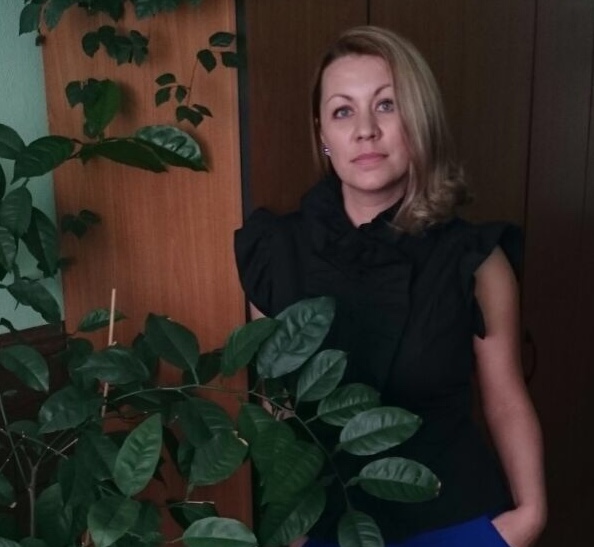 ШмидтНадежда Анатольевначасы приема по личным вопросам: среда15.00- 17.00обращения:тел.34-83-92,e-mail:specinternat@rambler.ruЗаместитель директора по административно-хозяйственной работе-Благодарственное письмо Главы города Норильска;-Благодарственное письмо Министерства образования Красноярского края; -Грамоты администрации школы за профессионализм, добросовестный труд и личный вклад в развитие образовательного учреждения.Образование:Высшее экономическоеПереподготовка:менеджер (государственное и муниципальное управление)контрактный управляющий (профессиональное управление государственными и муниципальными закупками)Повышение квалификации:2022 год- курсы повышения квалификации по программе «Обучение работающего населения в области гражданской обороны и защиты от чрезвычайных ситуаций»2022 год- обучение по общим вопросам охраны труда и функционирования системы управления охраной труда2022 год-обучение по программе «Антитеррористическая защищенность».2021 год- повышение квалификации по программе дополнительного профессионального образования «Планирование и реализация дополнительных мероприятий по усилению мер безопасности в образовательных организациях», удостоверение 00000006093758, рег.номер 24056093758, ООО «Межреспубликанский институт повышения квалификации и переподготовки кадров при  Президиуме Федерации развития образования»2021 год – обучение по программе «Руководители и работники, ответственные за пожарную безопасность дошкольных учреждений и общеобразовательных школ»2020 год - «Контрактная система в сфере закупок товаров, работ, услуг для обеспечения государственные и муниципальных нужд», Институт профессионального государственного управления, г. Новосибирск, удостоверение 1711720, р/н У-15892,.2020 год- «Обучение по охране труда и проверке знаний охраны труда руководителей организации, заместителей руководителей организации, зам.главных инженеров по охране труда, работодателей, физических лиц, иных лиц занимающихся предпринимательской деятельностью».Общий стаж работы с  2000 годаСтаж работы в должности с 2017 г.Должность/ преподаваемые дисциплиныНаименование направления подготовки и специальности, данные о повышения квалификации и профессиональной переподготовкиОбщий стаж работы, стаж работы по специальности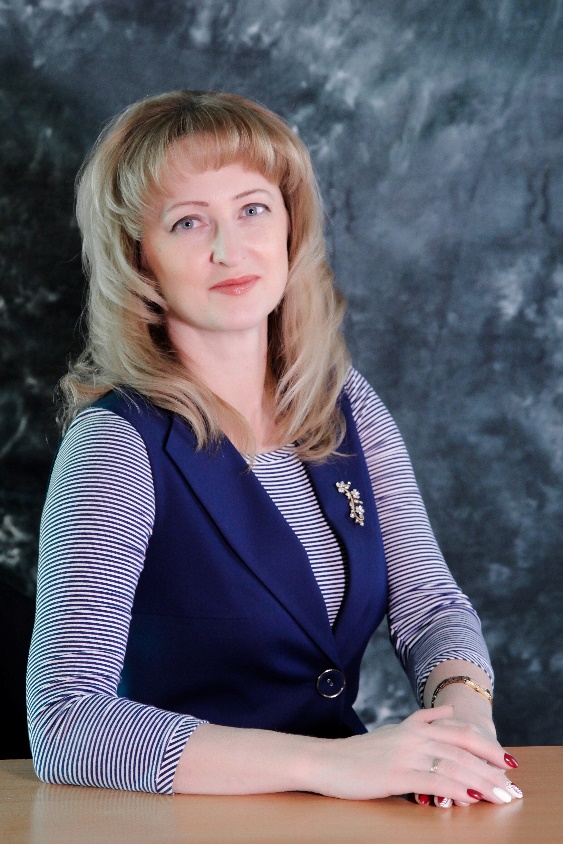 КрукНаталия Павловначасы приема по личным вопросам:среда 15.00- 17.00обращения:тел.34-76-23,e-mail:specinternat@rambler.ruЗаведующий центром психолого-педагогической, медицинской и социальной помощи-Благодарственное письмо Губернатора Красноярского края;-Благодарственные письма Главы города Норильска;-Благодарственные письма Управления общего и дошкольного образования Администрации г. Норильска;-Благодарственное письмо Комиссии по делам несовершеннолетних и защите их прав Администрации г. Норильска; -Грамоты администрации школы за профессионализм, творческий подход и личный вклад в развитие Центра ППМС помощиОбразование:Высшее педагогическое/ учитель физики и математикиВысшее/ юристПереподготовка:Олигофренопедагог,Менеджер. Государственное и муниципальное управление в образовании. Эффективность образовательных систем.Повышение квалификации:2022 год – II Международная научно-практическая конференция «Ценность каждого». «Нормализация жизни человека с нарушениями – из детства во взрослость»2022 год – Всероссийская конференция «Актуальные вопросы воспитания детей с ОВЗ: региональный опыт»2021 год – «Психолого-педагогическое сопровождение как условие обеспечения психологической среды для обучающихся, в том числе с ОВЗ», VI краевой педагогический форум 2021 год – «Клинико-психологическое исследование современного ребенка с ОВЗ и инвалидностью», II Всероссийская конференция-совещание 2020г. «Реализация ФГОС образования обучающихся с умственной отсталостью (интеллектуальными нарушениями)2019г. – «Комплексная реабилитация инвалидов (детей-инвалидов)», Федеральное государственное бюджетное учреждение «Федеральный научный центр реабилитации инвалидов им. Г.А. Альбрехта» Министерства труда и социальной защиты Российской Федерации г.Санкт-Петербург2019г. – «Оказание первой помощи», ООО «Высшая школа делового администрирования» г.ЕкатеринбургОбщий стаж работы - с 2000 г.Стаж работы в должности –с 2020 г.